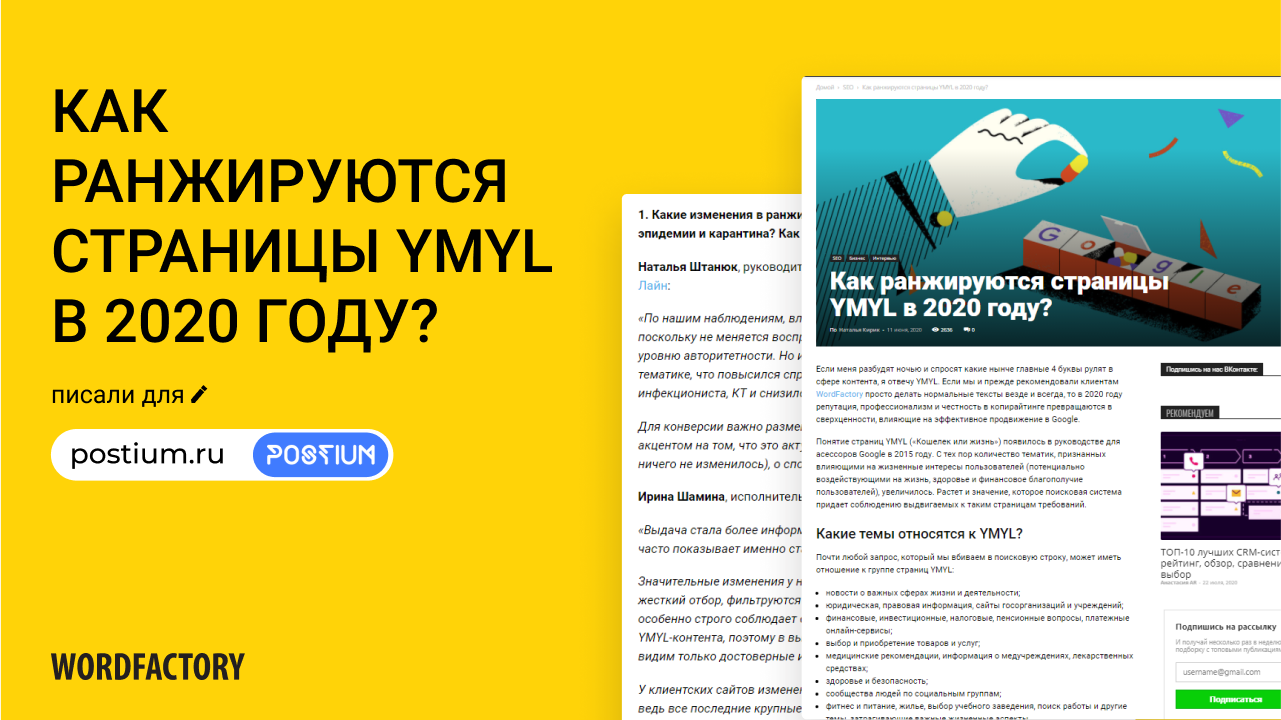 Как ранжируются страницы YMYLв 2020 годуЧИТАТЬ СТАТЬЮ